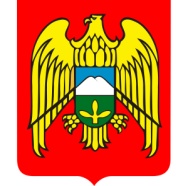   ГЛАВА МЕСТНОЙ АДМИНИСТРАЦИИ ГОРОДСКОГО ПОСЕЛЕНИЯЗАЛУКОКОАЖЕ ЗОЛЬСКОГО МУНИЦИПАЛЬНОГО РАЙОНАКАБАРДИНО-БАЛКАРСКОЙ РЕСПУБЛИКИ              КЪЭБЭРДЕЙ-БАЛЪКЪЭР РЕСПУБЛИКЭМ И ДЗЭЛЫКЪУЭМУНИЦИПАЛЬНЭ КУЕЙМ ЩЫЩ ДЗЭЛЫКЪУЭКЪУАЖЭ КЪАЛЭ ЖЫЛАГЪУЭМ И Щ1ЫП1Э АДМИНИСТРАЦЭМ И 1ЭТАЩХБЭКЪАБАРТЫ-МАЛКЪАР РЕСПУБЛИКАНЫ ЗОЛЬСК  МУНИЦИПАЛЬНЫЙ    РАЙОНУНУ ЗАЛУКОКОАЖЕ ШАХАР ПОСЕЛЕНИЯСЫНЫ ЖЕР-ЖЕРЛИ                                 АДМИНИСТРАЦИЯНЫ БАШЧЫСЫ   361700  ,  Кабардино – Балкарская  Республика,  Зольский район    п.Залукокоаже,   ул. Калмыкова, 20                                                          e – mail : gpzalukokoazhe @ mail.ru                                                                                тел. 4-15-62, факс 4-11-88  01  марта  2016 года.                                                  ПОСТАНОВЛЕНИЕ  № 72                                                                                                               УНАФЭ № 72                                                                                                               БЕГИМ  № 72О внесении изменений и дополнений в постановление Главы местной администрации городского поселения Залукокоаже от 05.12.2014     №228 «Об утверждении административного регламента по предоставлению муниципальной услуги «Выдача градостроительного плана на земельный участок»»       Во исполнение требований Протеста Прокуратуры Зольского района вынесенного на постановление Главы местной администрации городского поселения Залукокоаже от 05.12.2014 № 228 «Об утверждении административного регламента по предоставлению муниципальной услуги «Выдача градостроительного плана на земельный участок»», руководствуясь нормами Федерального закона от 27.07.2010 года  №  210-ФЗ «Об организации предоставления государственных и муниципальных услуг» постановляю:1.  Внести изменения и дополнения в раздел 2  административного регламента по предоставлению муниципальной услуги «Выдача градостроительного плана на земельный участок» и изложить её в следующей редакции:2.7. Перечень документов, необходимых для предоставления муниципальной услуги.Для предоставления муниципальной услуги заявитель обращается в Отдел с заявлением (приложение №1 к Административному регламенту) о выдаче градостроительного плана на земельный участок. К заявлению прилагаются следующие документы:-копия личного паспорта (для физических лиц);-копия свидетельства о регистрации юридического лица (для юридических лиц).2.8.Оснований для приостановления или отказа в предоставлении муниципальной услуги нет.2. Внести изменения и дополнения в раздел 5 административного регламента по предоставлению муниципальной услуги «Выдача градостроительного плана на земельный участок» и изложить её в следующей редакции: 5.   Досудебный  (внесудебный)  порядок обжалования решений и действий (бездействия) Администрации, а также его должностных лиц.5.1.Заинтересованные лица имеют право на обжалование действий (бездействия) должностных лиц Администрации во внесудебном порядке.5.2. Заявитель может обратиться с жалобой в следующих случаях:1)нарушение срока регистрации запроса заявителя о предоставлении муниципальной услуги;2) нарушение срока предоставления муниципальной услуги;3) требование у заявителя документов, не предусмотренных нормативными правовыми актами Российской Федерации, нормативными правовыми актами субъектов Российской Федерации, муниципальными правовыми актами для предоставления государственной или муниципальной услуги;4) отказ в приеме документов, предоставление которых предусмотрено нормативными правовыми актами Российской Федерации, нормативными правовыми актами субъектов Российской Федерации, муниципальными правовыми актами для предоставления государственной или муниципальной услуги, у заявителя;5) отказ в предоставлении муниципальной услуги, если основания отказа не предусмотрены федеральными законами и принятыми в соответствии с ними иными нормативными правовыми актами Российской Федерации, нормативными правовыми актами субъектов Российской Федерации, муниципальными правовыми актами;6) затребование с заявителя при предоставлении муниципальной услуги платы, не предусмотренной нормативными правовыми актами Российской Федерации, нормативными правовыми актами субъектов Российской Федерации, муниципальными правовыми актами;7) отказ органа, предоставляющего муниципальную услугу, должностного лица органа, предоставляющего органа, предоставляющего муниципальную услугу, в исправлении допущенных опечаток и ошибок в выданных в результате предоставления муниципальной услуги документах либо нарушение установленного срока таких исправлений.5.3. Жалоба должна содержать:1) наименование органа, предоставляющего муниципальную услугу, должностного лица органа, предоставляющего муниципальную услугу, либо муниципального служащего, решения и действия (бездействие) которых обжалуются;2) фамилию, имя, отчество (последнее - при наличии), сведения о месте жительства заявителя - физического лица либо наименование, сведения о месте нахождения заявителя - юридического лица, а также номер (номера) контактного телефона, адрес (адреса) электронной почты (при наличии) и почтовый адрес, по которым должен быть направлен ответ заявителю;3) сведения об обжалуемых решениях и действиях (бездействии) органа, предоставляющего муниципальную услугу, должностного лица органа, предоставляющего муниципальную услугу, либо муниципального служащего;4) доводы, на основании которых заявитель не согласен с решением и действием (бездействием) органа, предоставляющего муниципальную услугу, должностного лица органа, предоставляющего муниципальную услугу, либо муниципального служащего. Заявителем могут быть представлены документы (при наличии), подтверждающие доводы заявителя, либо их копии.5.4. Жалоба, поступившая в Администрацию, подлежит рассмотрению должностным лицом, наделенным полномочиями по рассмотрению жалоб, в течение пятнадцати рабочих дней со дня ее регистрации, а в случае обжалования отказа органа, предоставляющего муниципальную услугу, должностного лица органа, предоставляющего муниципальную услугу, в приеме документов у заявителя либо в исправлении допущенных опечаток и ошибок или в случае обжалования нарушения установленного срока таких исправлений - в течение пяти рабочих дней со дня ее регистрации. Правительство Российской Федерации вправе установить случаи, при которых срок рассмотрения жалобы может быть сокращен.5.5.Жалоба может быть подана в письменной форме на бумажном носителе, в электронном виде, путем обращения на электронную почту Администрации :  gpzalukokoazhe @ mail.ru или на официальный интернет-сайт Администрации городского поселения www. gpzalukokoazhe ru; 5.6. По результатам рассмотрения Администрация, принимает одно из следующих решений:1) удовлетворяет жалобу, в том числе в форме отмены принятого решения, исправления допущенных органом, предоставляющим государственную услугу, либо органом, предоставляющим муниципальную услугу, опечаток и ошибок в выданных в результате предоставления государственной или муниципальной услуги документах, возврата заявителю денежных средств, взимание которых не предусмотрено нормативными правовыми актами Российской Федерации, нормативными правовыми актами субъектов Российской Федерации, муниципальными правовыми актами, а также в иных формах;2) отказывает в удовлетворении жалобы.5.7. Не позднее дня, следующего за днем принятия решения, заявителю в письменной форме и по желанию заявителя в электронной форме направляется мотивированный ответ о результатах рассмотрения жалобы.5.8. В случае установления в ходе или по результатам рассмотрения жалобы признаков состава административного правонарушения или преступления должностное лицо Администрации, наделенное полномочиями по рассмотрению жалоб, незамедлительно направляет имеющиеся материалы в органы прокуратуры.5.9. Положения настоящего Федерального закона, устанавливающие порядок рассмотрения жалоб на нарушения прав граждан и организаций при предоставлении государственных и муниципальных услуг, не распространяются на отношения, регулируемые Федеральным законом от 2 мая 2006 года № 59-ФЗ "О порядке рассмотрения обращений граждан Российской Федерации".2. В остальной части редакцию административного регламента по предоставлению муниципальной услуги «Выдача градостроительного плана на земельный участок» оставить без изменений. 3.  Настоящее постановление обнародовать в соответствии с Положением  об опубликовании (обнародовании) муниципальных правовых актов городского поселения Залукокоаже. 4. Контроль за исполнением настоящего постановления оставляю за собой.Глава местной  администрациигородского поселения Залукокоаже                                               П.А Бжахов 